http://www.wolframalpha.com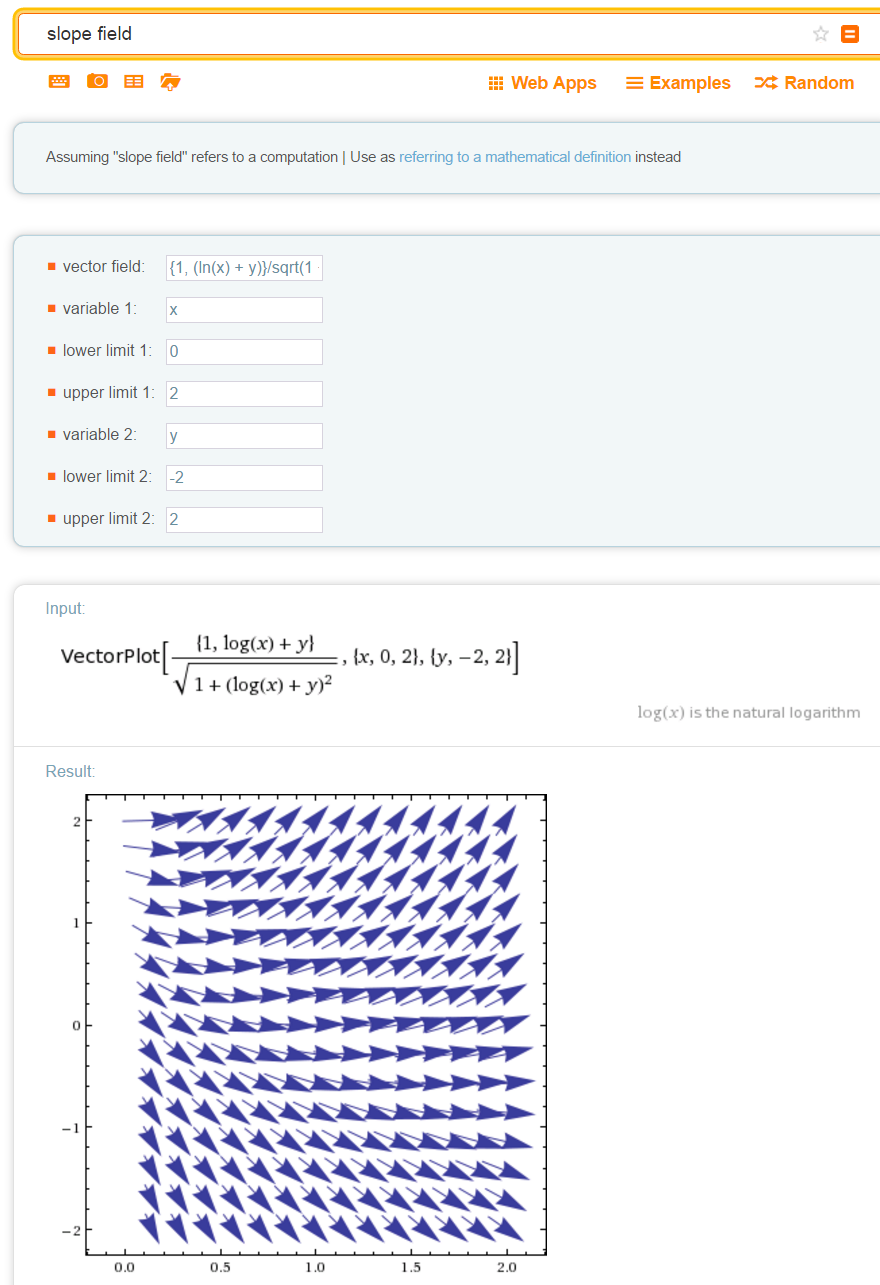                                                               {1, (ln(x) + y)}/sqrt(1 + (ln(x) + y)^2) 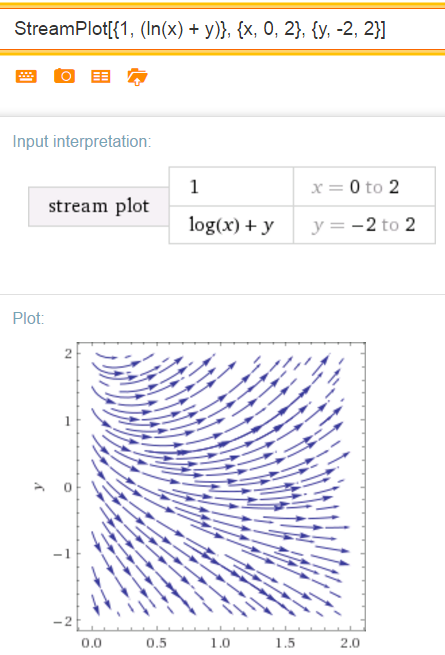 